Presseinformation Sulzburg, 12. Juli 2022Produktneuheit für Feststellanlagen Tschüss Kabel – neues Funksystem 155 F von HekatronWer es effizient mag und auf die digitale Zukunft von Feststellanlagen setzt, kommt mit dem neuen Funksystem 155 F von Hekatron Brandschutz voll auf seine Kosten. Dank kabelloser Optik genügt es hohen ästhetischen Ansprüchen. Vor allem aber sorgt es für einfache und wirtschaftliche Arbeitsabläufe und eignet sich auch zum Nachrüsten bestehender Anlagen. Mit dem Funksystem 155 F für Feststellanlagen erweitert Hekatron das Brandschutzportfolio um einen weiteren innovativen Baustein. Das System besteht aus drei Komponenten: Dem Funkrauchschalter ORS 155 F, dem Funkmodul FM 155 F als Empfänger und einem Funkhandtaster HAT 155 F. „Mit dem neuen Funksystem wird der Arbeitsalltag einfacher: Von der Planung über die Projektierung, bis hin zur Inbetriebnahme lässt sich damit wertvolle Zeit einsparen. Das System ist außerdem besonders leicht zu montieren, weil zeitraubende Verkabelungen oder Wanddurchbrüche damit nicht mehr notwendig sind“, weiß Frank-Andreas Winter, Leiter Produktmanagement Feststellanlagen bei Hekatron Brandschutz. So eignet es sich beispielsweise auch für ästhetisch anspruchsvolle Anwendungen in publikumsrelevanten Bereichen oder für denkmalgeschützte Objekte. Wirtschaftlich und vielseitig kompatibelDie einfache Bedienung mit integrierter Echtzeit-Reichweitenmessung ermöglicht eine Ein-Mann-Inbetriebnahme. Wechselbare Batterien mit einer Standzeit von acht Jahren tragen ebenfalls zu mehr Wirtschaftlichkeit bei. Das Funksystem 155 F kann sowohl in Neu- als auch in Bestandsanlagen eingesetzt werden. „Bestehende Brandschutztüren oder -tore damit nachzurüsten ist denkbar einfach, weil es zu allen gängigen drahtgebundenen Systemen passt“, erklärt Winter. Das System ist bereits in allen Bauartgenehmigungen von Hekatron Brandschutz enthalten. In viele weitere werde es in Kürze über das Deutschen Institut für Bautechnik (DIBt) aufgenommen, ergänzt Winter. Das Funksystem 155 F kann entweder als Erweiterung einer leitungsvernetzten Feststellanlage oder als reine Funkversion verwendet werden. Seine Funktechnologie arbeitet über zwei Frequenzbänder mit 433 MHz und 868 MHz und jeweils mehreren Sendekanälen. So erreicht es bis zu 20 Meter Reichweite im Gebäude und kann auf diese Weise auch schwer zugängliche Areale schützen. Zudem ist es für komplexe Feststellanlagen mit bis zu 20 Funkteilnehmern geeignet. Störeinflüsse kann das System intelligent kompensieren.Smarte Kombi: Hekatron Feststellanlagen und Mein HPlus Service-AppIn der Praxis zeigt sich, dass die Planung, Projektierung und Installation von Feststellanlagen häufig langwierig und aufwändig ist. Zusätzliche Unterstützung erhält dabei, wer die Feststellanlage mit Mein HPlus kombiniert: Das Service-Portal und die zugehörige App unterstützen bei der Inbetriebnahme, Abnahme und Instandhaltung von Feststellanlagen und anderen Gewerken. Im Service-Portal findet die übergreifende Verwaltung und das Benutzermanagement statt. Hierüber pflegen und erhalten Projektleiter, Geschäftsführer oder der Innendienst alle Details zu Aufgaben, Terminen, Systemen und Objekten. Die Mein HPlus Service-App unterstützt den Techniker bei seinem Einsatz vor Ort. Als digitales Klemmbrett in der Tasche liefert sie per Daten-Echtzeit-Übertragung die zentrale Aufgabenübersicht und sorgt mit Checklisten und Protokollen für standardisierte Abläufe und eine saubere Dokumentation. Die App kann in bestehende Abläufe integriert werden und funktioniert herstellerunabhängig und gewerkeübergreifend. So ist sie auch bei anderen Systemen rund um die Sicherheitstechnik in Gebäuden einsetzbar.Weitere Informationen gibt es unter hekatron-brandschutz.de/fsta-funk-pm.[Ca. 3.570 Zeichen]Bildmaterial: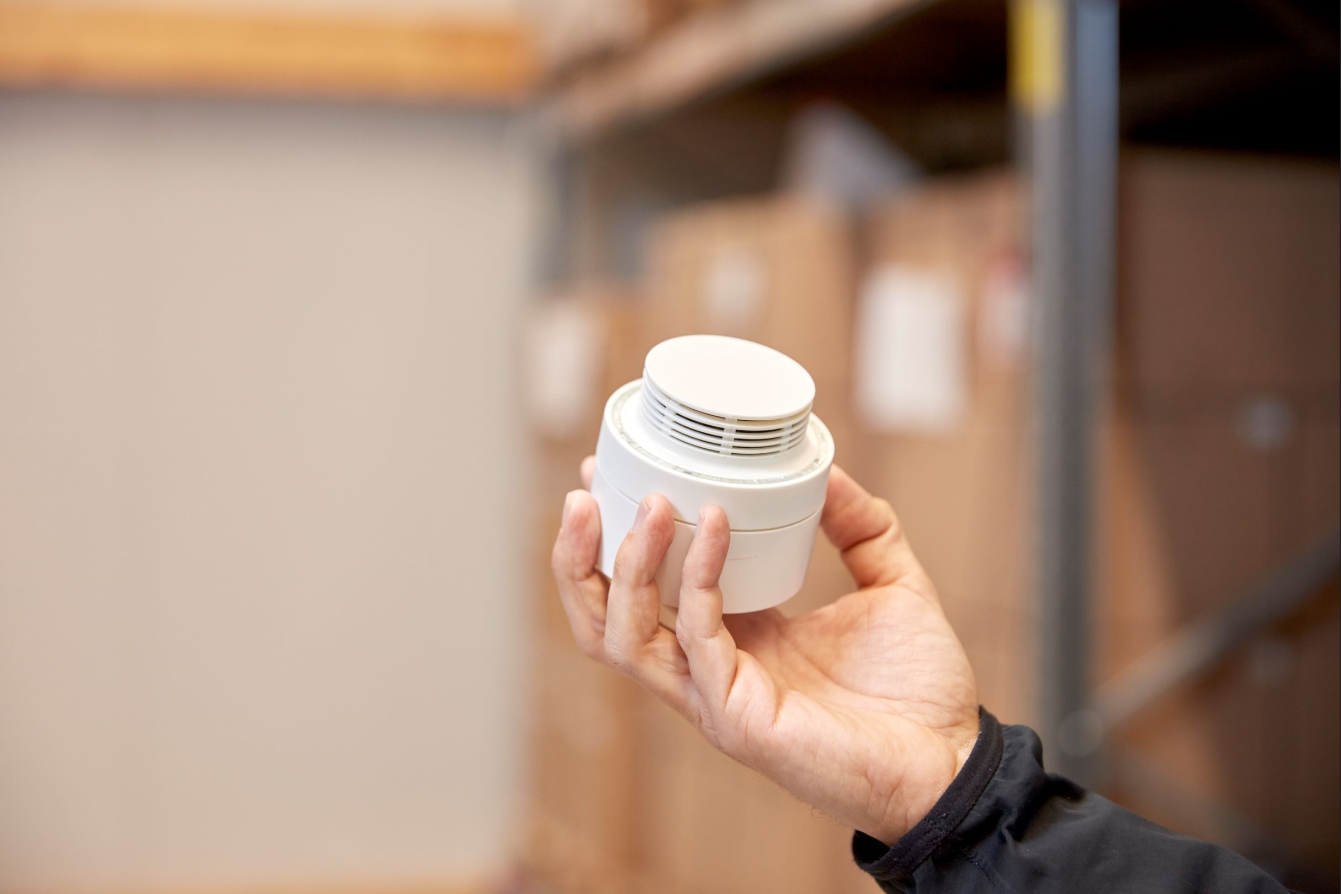 Der neue Funkrauchschalter ORS 155 F ist geeignet 
für Schwelbrände und offene Brände mit Rauchentwicklung.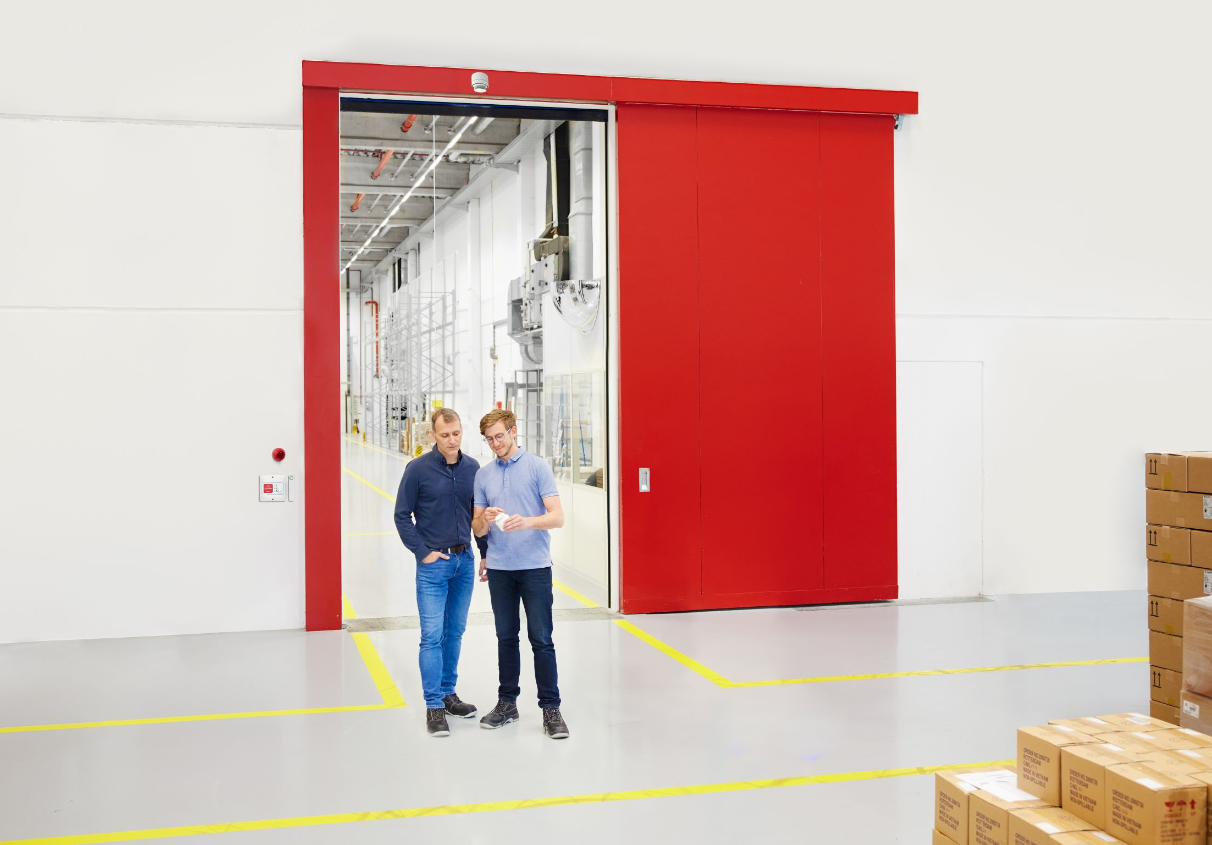 Das Funksystem 155 F kann auch zum Nachrüsten 
bestehender Anlagen genutzt werden.Über Hekatron Brandschutz:Menschen und Sachwerte im Ernstfall bestmöglich zu schützen, war, ist und bleibt der treibende Anspruch von Hekatron Brandschutz beim anlagentechnischen Brandschutz in Deutschland. Das Unternehmen mit Sitz im südbadischen Sulzburg gestaltet mit seinen innovativen Produkten, Dienstleistungen und Services seit über 55 Jahren die Entwicklung der Brandschutztechnik maßgeblich mit, übernimmt soziale Verantwortung und engagiert sich für den Umweltschutz. Die Hekatron Unternehmen, Brandschutz und Manufacturing, erwirtschafteten 2021 einen Jahresumsatz von 215 Millionen Euro und beschäftigten rund 1020 Mitarbeitende.Pressekontakt:
Samantha Flieger
Tel: +49 7634 500-7360fss@hekatron.dewww.hekatron-brandschutz.de/presse